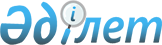 2024-2026 жылдарға арналған Бородулиха ауданы Новошульба ауылдық округінің бюджеті туралыАбай облысы Бородулиха аудандық мәслихатының 2023 жылғы 28 желтоқсандағы № 14-14-VIII шешімі.
      Қазақстан Республикасы Бюджет кодексінің 9-1-бабының 2-тармағына, 75-бабының 2-тармағына, "Қазақстан Республикасындағы жергілікті мемлекеттік басқару және өзін-өзі басқару туралы" Қазақстан Республикасы Заңының 6-бабы 1-тармағының 1) тармақшасына және Бородулиха аудандық мәслихатының 2023 жылғы 25 желтоқсандағы № 13-2-VIII "2024-2026 жылдарға арналған аудандық бюджет туралы" шешіміне сәйкес Бородулиха аудандық мәслихаты ШЕШТІ:
      1. 2024-2026 жылдарға арналған Новошульба ауылдық округінің бюджеті тиісінше 1, 2, 3-қосымшаларға сәйкес, соның ішінде 2024 жылға мынадай көлемдерде бекітілсін: 
      1) кірістер – 271138 мың теңге, соның ішінде:
      салық түсімдері – 19251 мың теңге;
      салықтық емес түсімдер – 0 теңге;
      негізгі капиталды сатудан түсетін түсімдер – 100 мың теңге;
      трансферттер түсімі – 251787 мың теңге;
      2) шығындар – 273959,6 мың теңге;
      3) таза бюджеттік кредиттеу – 0 теңге;
      4) қаржы активтерімен операциялар бойынша сальдо – 0 теңге;
      5) бюджет тапшылығы (профициті) – -2821,6 мың теңге;
      6) бюджет тапшылығын қаржыландыру (профицитін пайдалану) – 2821,6 мың теңге, соның ішінде:
      бюджет қаражатының пайдаланылатын қалдықтары – 2821,6 мың теңге.
      Ескерту. 1-тармақ жаңа редакцияда – Абай облысы Бородулиха аудандық мәслихатының 18.04.2024 № 16-9-VIII шешімімен (01.01.2024 бастап қолданысқа енгізіледі).


      2. 2024 жылға арналған Новошульба ауылдық округінің бюджетіне аудандық бюджеттен берілетін бюджеттік субвенцияның көлемі 60879 мың теңге сомасында көзделсін. 
      3. 2024 жылға арналған Новошульба ауылдық округінің бюджетінде республикалық бюджеттен ағымдағы нысаналы трансферттер 56 мың теңге сомасында көзделсін.
      4. 2024 жылға арналған Новошульба ауылдық округінің бюджетінде облыстық бюджеттен ағымдағы нысаналы трансферттер 182530 мың теңге сомасында көзделсін.
      4-1. 2024 жылға арналған Новошульба ауылдық округінің бюджетінде аудандық бюджеттен ағымдағы нысаналы трансферттер 8322 мың теңге сомасында көзделсін.
      Ескерту. Шешім 4-1-тармақпен толықтырылды – Абай облысы Бородулиха аудандық мәслихатының 18.04.2024 № 16-9-VIII шешімімен (01.01.2024 бастап қолданысқа енгізіледі).


      5. Осы шешім 2024 жылғы 1 қаңтардан бастап қолданысқа енгізіледі. 2024 жылға арналған Новошульба ауылдық округінің бюджеті
      Ескерту. 1-қосымша жаңа редакцияда – Абай облысы Бородулиха аудандық мәслихатының 18.04.2024 № 16-9-VIII шешімімен (01.01.2024 бастап қолданысқа енгізіледі). 2025 жылға арналған Новошульба ауылдық округінің бюджеті 2026 жылға арналған Новошульба ауылдық округінің бюджеті
					© 2012. Қазақстан Республикасы Әділет министрлігінің «Қазақстан Республикасының Заңнама және құқықтық ақпарат институты» ШЖҚ РМК
				
      Аудандық мәслихат төрағасы 

С. Урашева
Бородулиха аудандық
мәслихатының
2023 жылғы 28 желтоқсандағы
№ 14-14-VIII шешіміне
1-қосымша
Санаты
Санаты
Санаты
Санаты
Сома (мың теңге)
Сыныбы
Сыныбы
Сыныбы
Сома (мың теңге)
Кіші сыныбы
Кіші сыныбы
Сома (мың теңге)
Кірістердің атауы
Сома (мың теңге)
1.Кірістер
271138
1
Салық түсімдері
19251
01
Табыс салығы 
5335
2
Жеке табыс салығы 
5335
04
Мүлік салығы 
13644
1
Мүлік салығы
280
3
Жер салығы
435
4
Көлік құралдарына салынатын салық
9467
5
Бірыңғай жер салығы
3462
05
Тауарларға, жұмыстарға және қызметтерге салынатын ішкі салықтар
272
3
Табиғи және басқа ресурстарды пайдаланғаны үшін түсімдер
272
2
Салықтық емес түсімдер
0
3
Негізгі капиталды сатудан түсетін түсімдер
100
03
Жер және материалдық емес активтерді сату
100
1
Жерді сату
100
 4
Трансферттер түсімі
251787
02
Жоғары тұрған мемлекеттік басқару органдарынан берілетін трансферттер
251787
3
Аудандық (облыстық маңызы бар қаланың) бюджеттен берілетін трансферттер
251787
Функционалдық топ
Функционалдық топ
Функционалдық топ
Функционалдық топ
Функционалдық топ
Сома (мың теңге)
Функционалдық кіші топ
Функционалдық кіші топ
Функционалдық кіші топ
Функционалдық кіші топ
Сома (мың теңге)
Бюджеттік бағдарлама әкімшісі
Бюджеттік бағдарлама әкімшісі
Бюджеттік бағдарлама әкімшісі
Сома (мың теңге)
Бағдарлама
Бағдарлама
Сома (мың теңге)
Атауы
Сома (мың теңге)
II. ШЫҒЫНДАР
273959,6
01
Жалпы сипаттағы мемлекеттік қызметтер
44252
1
Мемлекеттік басқарудың жалпы функцияларын орындайтын өкілді, атқарушы және басқа органдар
44252
124
Аудандық маңызы бар қала, ауыл, кент, ауылдық округ әкімінің аппараты
44252
001
Аудандық маңызы бар қала, ауыл, кент, ауылдық округ әкімінің қызметін қамтамасыз ету жөніндегі қызметтер
44252
 07
Тұрғын үй-коммуналдық шаруашылық
10366
3
Елді мекендерді абаттандыру
10366
124
Аудандық маңызы бар қала, ауыл, кент, ауылдық округ әкімінің аппараты
10366
008
Елді мекендердегі көшелерді жарықтандыру
9720
009
Елді мекендердің санитариясын қамтамасыз ету
646
08
Мәдениет, спорт, туризм және ақпараттық кеңістік
33887
1
Мәдениет саласындағы қызмет
33887
124
Аудандық маңызы бар қала, ауыл, кент, ауылдық округ әкімінің аппараты
33887
006
Жергілікті деңгейде мәдени демалыс жұмыстарын қолдау
33887
12
Көлік және коммуникация
4804
1
Автомобиль көлігі
4804
124
Аудандық маңызы бар қала, ауыл, кент, ауылдық округ әкімінің аппараты
4804
013
Аудандық маңызы бар қалаларда, ауылдарда, кенттерде, ауылдық округтерде автомобиль жолдарының жұмыс істеуін қамтамасыз ету
4804
13
Басқалар
180650
9
Басқалар
180650
124
Аудандық маңызы бар қала, ауыл, кент, ауылдық округ әкімінің аппараты
180650
057
"Ауыл-ел бесігі" жобасы шеңберінде ауылдық елді мекендерде әлеуметтік және инженерлік инфрақұрылым бойынша іс-шараларды іске асыру
180650
15
Трансферттер
0,6
1
Трансферттер
0,6
124
Аудандық маңызы бар қала, ауыл, кент, ауылдық округ әкімінің аппараты
0,6
048
Пайдаланылмаған (толық пайдаланылмаған) нысаналы трансферттерді қайтару
0,6
III. Таза бюджеттік кредиттеу
0
IV. Қаржы активтерімен операциялар бойынша сальдо
0
V. Бюджет тапшылығы (профициті)
-2821,6
VI. Бюджет тапшылығын қаржыландыру (профицитін пайдалану)
2821,6
8
Бюджет қаражатының пайдаланылатын қалдықтары
2821,6
01
Бюджет қаражатының қалдықтары
2821,6
1
Бюджет қаражатының бос қалдықтары
2821,6Бородулиха аудандық
мәслихатының
2023 жылғы 28 желтоқсандағы
№ 14-14-VIII шешіміне
2-қосымша
Санаты
Санаты
Санаты
Санаты
Сома (мың теңге)
Сыныбы
Сыныбы
Сыныбы
Сома (мың теңге)
Кіші сыныбы
Кіші сыныбы
Сома (мың теңге)
Кірістердің атауы
Сома (мың теңге)
1.Кірістер
84944
1
Салық түсімдері
20615
01
Табыс салығы 
5868
2
Жеке табыс салығы 
5868
04
Мүлік салығы 
14472
1
Мүлік салығы
285
3
Жер салығы
439
4
Көлік құралдарына салынатын салық
9940
5
Бірыңғай жер салығы
3808
05
Тауарларға, жұмыстарға және қызметтерге салынатын ішкі салықтар
275
3
Табиғи және басқа ресурстарды пайдаланғаны үшін түсімдер
275
2
Салықтық емес түсімдер
0
3
Негізгі капиталды сатудан түсетін түсімдер
100
03
Жер және материалдық емес активтерді сату
100
1
Жерді сату
100
 4
Трансферттер түсімі
64229
02
Жоғары тұрған мемлекеттік басқару органдарынан берілетін трансферттер
64229
3
Аудандық (облыстық маңызы бар қаланың) бюджеттен берілетін трансферттер
64229
Функционалдық топ
Функционалдық топ
Функционалдық топ
Функционалдық топ
Функционалдық топ
Сома (мың теңге)
Функционалдық кіші топ
Функционалдық кіші топ
Функционалдық кіші топ
Функционалдық кіші топ
Сома (мың теңге)
Бюджеттік бағдарлама әкімшісі
Бюджеттік бағдарлама әкімшісі
Бюджеттік бағдарлама әкімшісі
Сома (мың теңге)
Бағдрлама
Бағдрлама
Сома (мың теңге)
Атауы
Сома (мың теңге)
II. ШЫҒЫНДАР
84944
01
Жалпы сипаттағы мемлекеттік қызметтер
42756
1
Мемлекеттік басқарудың жалпы функцияларын орындайтын өкілді, атқарушы және басқа органдар
42756
124
Аудандық маңызы бар қала, ауыл, кент, ауылдық округ әкімінің аппараты
42756
001
Аудандық маңызы бар қала, ауыл, кент, ауылдық округ әкімінің қызметін қамтамасыз ету жөніндегі қызметтер
42756
 07
Тұрғын үй-коммуналдық шаруашылық
10832
3
Елді мекендерді абаттандыру
10832
124
Аудандық маңызы бар қала, ауыл, кент, ауылдық округ әкімінің аппараты
10832
008
Елді мекендердегі көшелерді жарықтандыру
10157
009
Елді мекендердің санитариясын қамтамасыз ету
675
08
Мәдениет, спорт, туризм және ақпараттық кеңістік
26649
1
Мәдениет саласындағы қызмет
26649
124
Аудандық маңызы бар қала, ауыл, кент, ауылдық округ әкімінің аппараты
26649
006
Жергілікті деңгейде мәдени демалыс жұмыстарын қолдау
26649
12
Көлік және коммуникация
4707
1
Автомобиль көлігі
4707
124
Аудандық маңызы бар қала, ауыл, кент, ауылдық округ әкімінің аппараты
4707
013
Аудандық маңызы бар қалаларда, ауылдарда, кенттерде, ауылдық округтерде автомобиль жолдарының жұмыс істеуін қамтамасыз ету
4707
III .Таза бюджеттік кредиттеу
0
IV. Қаржы активтерімен операциялар бойынша сальдо
0
V. Бюджет тапшылығы (профициті) 
0
VI. Бюджет тапшылығын қаржыландыру (профицитін пайдалану) 
0Бородулиха аудандық
мәслихатының
2023 жылғы 28 желтоқсандағы
№ 14-14-VIII шешіміне
3-қосымша
Санаты
Санаты
Санаты
Санаты
Сома (мың теңге)
Сыныбы
Сыныбы
Сыныбы
Сома (мың теңге)
Кіші сыныбы
Кіші сыныбы
Сома (мың теңге)
Кірістердің атауы
Сома (мың теңге)
1.Кірістер
86333
1
Салық түсімдері
21944
01
Табыс салығы 
6455
2
Жеке табыс салығы 
6455
04
Мүлік салығы 
15211
1
Мүлік салығы
290
3
Жер салығы
444
4
Көлік құралдарына салынатын салық
10288
5
Бірыңғай жер салығы
4189
05
Тауарларға, жұмыстарға және қызметтерге салынатын ішкі салықтар
278
3
Табиғи және басқа ресурстарды пайдаланғаны үшін түсімдер
278
2
Салықтық емес түсімдер
0
3
Негізгі капиталды сатудан түсетін түсімдер
100
03
Жер және материалдық емес активтерді сату
100
1
Жерді сату
100
 4
Трансферттер түсімі
64289
02
Жоғары тұрған мемлекеттік басқару органдарынан берілетін трансферттер
64289
3
Аудандық (облыстық маңызы бар қаланың) бюджеттен берілетін трансферттер
64289
Функционалдық топ
Функционалдық топ
Функционалдық топ
Функционалдық топ
Функционалдық топ
Сома (мың теңге)
Функционалдық кіші топ
Функционалдық кіші топ
Функционалдық кіші топ
Функционалдық кіші топ
Сома (мың теңге)
Бюджеттік бағдарлама әкімшісі
Бюджеттік бағдарлама әкімшісі
Бюджеттік бағдарлама әкімшісі
Сома (мың теңге)
Бағдрлама
Бағдрлама
Сома (мың теңге)
Атауы
Сома (мың теңге)
II. ШЫҒЫНДАР
86333
01
Жалпы сипаттағы мемлекеттік қызметтер
43023
1
Мемлекеттік басқарудың жалпы функцияларын орындайтын өкілді, атқарушы және басқа органдар
43023
124
Аудандық маңызы бар қала, ауыл, кент, ауылдық округ әкімінің аппараты
43023
001
Аудандық маңызы бар қала, ауыл, кент, ауылдық округ әкімінің қызметін қамтамасыз ету жөніндегі қызметтер
43023
 07
Тұрғын үй-коммуналдық шаруашылық
11319
3
Елді мекендерді абаттандыру
11319
124
Аудандық маңызы бар қала, ауыл, кент, ауылдық округ әкімінің аппараты
11319
008
Елді мекендердегі көшелерді жарықтандыру
10614
009
Елді мекендердің санитариясын қамтамасыз ету
705
08
Мәдениет, спорт, туризм және ақпараттық кеңістік
27073
1
Мәдениет саласындағы қызмет
27073
124
Аудандық маңызы бар қала, ауыл, кент, ауылдық округ әкімінің аппараты
27073
006
Жергілікті деңгейде мәдени демалыс жұмыстарын қолдау
27073
12
Көлік және коммуникация
4918
1
Автомобиль көлігі
4918
124
Аудандық маңызы бар қала, ауыл, кент, ауылдық округ әкімінің аппараты
4918
013
Аудандық маңызы бар қалаларда, ауылдарда, кенттерде, ауылдық округтерде автомобиль жолдарының жұмыс істеуін қамтамасыз ету
4918
III .Таза бюджеттік кредиттеу
0
IV. Қаржы активтерімен операциялар бойынша сальдо
0
V. Бюджет тапшылығы (профициті) 
0
VI. Бюджет тапшылығын қаржыландыру (профицитін пайдалану) 
0